Министерство науки и высшего образования Российской ФедерацииФедеральное государственное бюджетное образовательное учреждениевысшего  образования«Курский государственный университет»Колледж  коммерции,  технологий  и  сервисаМЕТОДИЧЕСКИЕ РЕКОМЕНДАЦИИ ПО ВЫПОЛНЕНИЮ ПРАКТИЧЕСКИХ РАБОТпо учебной дисциплине «Экономика и бухгалтерский учет гостиничного предприятия»Специальность  43.02.14 Гостиничное  дело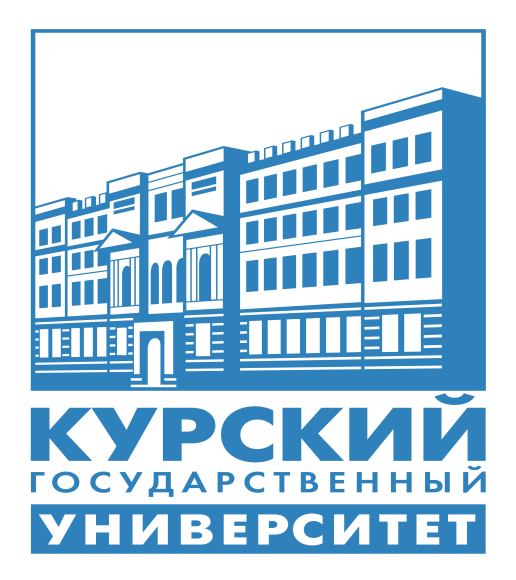 	                                             Составили:  Кондратенко О.И.                                                         преподаватель ФГБОУ  ВО «Курский                                                        государственный университет»                                                        колледж  коммерции,  технологий  и  сервиса;                                                        И.Ю. Желудкова                                                        преподаватель ФГБОУ  ВО «Курский                                                        государственный университет»                                                        колледж  коммерции,  технологий  и  сервисаКурск 2019СодержаниеПояснительная запискаМетодические указания предназначены для выполнения студентами практических работ по дисциплине «Экономика и бухгалтерский учет гостиничного предприятия».Цель: оказание помощи обучающимся в формировании практических умений и навыков по учебной дисциплине «Экономика и бухгалтерский учет гостиничного предприятия».	Практические занятия являются важным звеном в организации учебного процесса,  одним из видов самостоятельной  и  исследовательской деятельности обучающихся. При самостоятельной подготовке обучающихся предусматривается  изучение  литературы, информации из периодической печати, работа с ресурсами Интернет, разработка творческих заданий, схем, таблиц, проектов.Практическое занятие проводится после изучения теоретического материала. Методические указания  включают тему и цель каждого занятия, описание содержания определенной темы занятия, методики организации, представлены средства, порядок проведения работы, предложены вопросы и тестовые задания, критерии оценки работы обучающихся.Программой дисциплины «Экономика и бухгалтерский учет гостиничного предприятия» предусмотрено проведение 50 часов практических работ, направленных на формирование следующих общих и профессиональных компетенций: В результате освоения учебной дисциплины обучающийся должен уметь:-определять потребности службы приема и размещения в материальных ресурсах и персонале и осуществлять планирование потребностей структурного подразделения гостиницы и других средств размещения;-планировать и прогнозировать продажи;-выстраивать систему стимулирования работников службы приема и размещения;   -управлять материально-производственными запасами-применять знание особенностей продаж номерного фонда и дополнительных услуг гостиницы; -применять принципы ценообразования и подходы к ценообразованию-ориентироваться в номенклатуре основных и дополнительных услуг отеля;-рассчитывать нормативы работы горничных;-применять методы максимизации доходов гостиницы;-анализировать результаты деятельности структурных подразделений гостиницы;-применять методы расчёта показателей эффективности работы структурных подразделений гостиницы; -вести необходимую, бухгалтерскую отчетность;-заполнять первичные документы, составлять график документооборота, вести учёт выручки от услуг по проживанию, отражать выручку от внереализационных доходов;-отражать операции по бронированию номеров;-вести учёт расходов на материально-техническое обеспечение гостиниц;-разработать план самообразования;определить перечень литературных источников по экономике и бухучету гостиничного предприятия; -организовать самостоятельную работу по изучению учебников и (пособий) передового опыта;-объективно оценить результаты профессионального роста;-самостоятельно анализировать проблемы в финансово-экономических отношениях с коллегами и клиентами;-тактично и логично аргументировать свое мнение и позицию при взаимодействии с коллегами и клиентами при решении хозяйственно-экономических вопросов в профессиональной деятельности;-применять различные формы, виды устной и письменной коммуникации в профессиональной деятельности; -владеть методикой подготовки текстов, сообщений в контексте профессиональных обязанностей;-применять на практике правовые и нормативные документы в контексте своих профессиональных обязанностей; -составлять договорную документацию в соответствии со своими профессиональными функциями; -использовать хозяйственно-экономические положения профессиональной документации, регламентирующей деятельность технических работников и специалистов.В результате освоения учебной дисциплины обучающийся должен знать:-виды, формы, этапы, методы определения и планирования потребностей в материальных ресурсах и персонале деятельности структурного подразделения гостиницы и других средств размещения;-методы и формы оплаты труда;-виды и формы стимулирования труда; -тарифные планы и тарифную политику гостиничного предприятия;-особенности продаж номерного фонда и дополнительных услуг гостиницы; -принципы планирования потребности в персонале и средствах на оплату труда;-принципы управления материально-производственными запасами;-содержание эксплуатационной программы гостиницы и номенклатуру основных и дополнительных услуг, основные понятия: загрузка гостиницы, средняя цена; номерной фонд гостиницы; -принципы ценообразования и подходы к ценообразованию;-номенклатуру основных и дополнительных услуг гостиницы;-методы определения эффективности работы структурных подразделений гостиницы;- основные бухгалтерские документы и требования к их составлению в контексте профессиональных обязанностей технических работников и специалистов;- виды отчетности по продажам; - учет и порядок ведения кассовых операций; - формы безналичных расчетов; -методику экономического самообразования;            -содержание и структуру плана самостоятельного изучения основ экономики и бухгалтерского учета гостиничного предприятия; -показатели профессионального и личного развития;-нормы и правила взаимодействия с руководством, коллегами, клиентами при решении хозяйственно-экономических вопросов; -причины конфликтных ситуаций в хозяйственно- финансовой сфере и способы их разрешения;-специфику различных функциональных –смысловых (финансовых) особенностей устных и письменных коммуникаций в хозяйственно-финансовой сфере; -средства для обеспечения логической связанности письменной и устной коммуникаций хозяйственно-финансовой содержания;-хозяйственно-экономические основы нормативного регулирования гостиничного дела; -содержание профессиональной документации, определяющее экономику и бухгалтерский учет гостиничного предприятия; характеристику документального оформления договорных отношений в гостинице, место и роль в этих отношениях технических работников и специалистов.2. Методические рекомендации к практическим заданиямДля выполнения практических занятий обучающимся необходимо иметь следующие принадлежности: ручка, карандаш, линейка, калькулятор, тетрадь.Подготовка к практическим занятиям должна начинаться с изучения соответствующей учебной и методической литературы, учебных  лекций, источников Интернет по теме практического занятия. Усвоив содержание, необходимо внимательно ознакомиться с рекомендациями по этой теме. Особенно внимательно следует отнестись к подходам решения проблем, выполнения творческих заданий. Необходимый для выполнения заданий материал приведен в перечне литературы по каждой теме из приведенного ниже списка литературных источников, рекомендуемых для подготовки к практическим занятиям.Порядок выполнения работы сводится к следующему:- запись темы и цели работы;- актуализация теоретических знаний, необходимых для выполнения работы;- выполнение заданий по алгоритму, творческих заданий и диагностических методик, интерактивных упражнений, моделирование ситуаций;- ознакомление со способами отражения, фиксации полученных результатов;- обобщение и систематизация результатов в виде таблиц, диаграмм, алгоритмов, выводов, рекомендаций.На практическом занятии обучающийся должен уметь кратко устно пояснить, с чем связана проблема, дать оценку ситуации и обосновать свое решение с обязательными ссылками на конкретные методические положения.Работы оцениваются по пятибалльной системе.Практическое занятие №1Расчёт показателей  состояния и эффективности использования основных фондовЦель занятия: закрепить изученный учебный материал, выработать у обучающихся умение самостоятельно изучить дополнительную информацию по дисциплине, правильно ее обработать и проанализировать, научиться рассчитывать динамику товарооборота, ритмичность продаж Средства обучения: учебные пособия, опорный конспект, калькуляторыМетодические рекомендацииРекомендации по выполнению практической работы:1. Внимательно прочитайте условие задачи.2. Выясните, с какими величинами предстоит производить вычисления, при необходимости приведите их в сопоставимый вид, т.к. ошибка в размерности может привести к неправильному результату решения.3. Вспомните теоретический материал по теме, определите взаимосвязь между данными показателями.4. Сделайте краткую запись условия задачи, определите все необходимые промежуточные неизвестные.5. Составьте план решения задачи.6. Запишите решение с подробными пояснениями, это поможет в дальнейшем вспомнить ход решения, а также закрепить полученный навык.7. После определения необходимых по условию задачи показателей необходимо сделать выводыЗадача№1         Основные средства на начало года составляли 900 тыс. руб.  В апреле сняты с эксплуатации и реализованы на сторону объекты на сумму  150 тыс. руб.,  в июле приобретено компьютерное оборудование стоимостью 90 тыс. руб., c октября введено в эксплуатацию подъемно-транспортное оборудование стоимостью 300 тыс. руб. Рассчитайте:- коэффициент обновления-коэффициент выбытия- коэффициент приростаЗадача №2Стоимость основных средств предприятия на 1 января составила 250 тыс. руб., сумма начисленной амортизации 100 тыс. руб. Определите коэффициенты  износа и годности.Задача №3Согласно балансовым данным стоимость основных средств предприятия составила:-на 1 января 500 тыс. руб., -на 1 февраля, 1 марта и 1 апреля 950 тыс. руб., -на 1 мая 600 тыс. руб., -на 1 июня, 1 июля 750 тыс. руб., -на 1 августа, 1 сентября. 1 октября 840 тыс. руб., -на 1 ноября, 1 декабря и на конец года 1140 тыс. руб.. Определите среднегодовую стоимость основных средствЗадача №4Среднегодовая стоимость основных средств предприятия 900 тыс. руб., в том числе стоимость помещения 500 тыс. руб., годовой объем товарооборота 5200 тыс. руб., а прибыли 350 тыс. руб., среднесписочная численность работников 10 человек. Сделайте расчет эффективности использования основных средств по складу и сравните со среднеотраслевыми показателями.Задача №5Сравните показатели эффективности использования основных фондов двух объектов общественного питания.Задача №6      Рассчитайте показатели эффективности использования основных фондов предприятия питания, млн.руб..Задача №7   Оценить динамику развития основных фондов торгового предприятия за три года на основе данных таблицы.Динамика состояния основных фондов торгового предприятия за три годаЗадача №8          Оценить эффективность использования основных производственных фондов торгового предприятия за два года исходя из данных таблицы. В процессе анализа рассчитать влияние изменения обобщающих показателей эффективности на результаты хозяйственной деятельности.Показатели эффективности использования основных производственных                  фондов торгового предприятия за два года, млн.р.   Задача № 9          Оценить состояние основных фондов предприятия  в динамике, их состав и структуру на основе данных таблицы. Сделать вывод.Задача № 10     Оценить динамику развития основных фондов торгового предприятия за 2 года на основе данных таблицы. Сделать вывод.Задача № 11Определить показатели эффективности использования основных фондов – фондоотдачу и фондоемкость, если годовой товарооборот столовой составил 927,4 тыс. руб., среднегодовая стоимость основных фондов 567,9 тыс.руб.. Дать оценку полученным результатам.Задача № 12Рассчитать показатели эффективности использования основных фондовЗадача № 13     Рассчитайте:-стоимость основных фондов предприятия на конец года, -коэффициент обновления,- коэффициент выбытия, -коэффициент износа, -коэффициент годности, -среднегодовую стоимость основных фондовЕсли стоимость основных фондов на начало года 6120 тыс руб, сумма начисленного износа к началу года 1680 тыс руб. За отчетный год амортизационные отчисления составили 460 тыс. рубДанные о движении основных фондов в отчетном году:-ввод: с 1 марта 51 тыс руб., с 1 октября 72 тыс руб- выбытие: с 1 апреля 22тыс руб, с 1 июля 25 тыс руб.Практическое занятие № 2Расчет показателей эффективного использования оборотного капиталаЦель занятия: закрепить изученный учебный материал, выработать у обучающихся умение самостоятельно изучить дополнительную информацию по дисциплине, правильно ее обработать и проанализировать, научиться рассчитывать динамику товарооборота, ритмичность продаж Средства обучения: учебные пособия, опорный конспект, калькуляторыМетодические рекомендацииРекомендации по выполнению практической работы:1. Внимательно прочитайте условие задачи.2. Выясните, с какими величинами предстоит производить вычисления, при необходимости приведите их в сопоставимый вид, т.к. ошибка в размерности может привести к неправильному результату решения.3. Вспомните теоретический материал по теме, определите взаимосвязь между данными показателями.4. Сделайте краткую запись условия задачи, определите все необходимые промежуточные неизвестные.5. Составьте план решения задачи.6. Запишите решение с подробными пояснениями, это поможет в дальнейшем вспомнить ход решения, а также закрепить полученный навык.7. После определения необходимых по условию задачи показателей необходимо сделать выводыЗадача № 1Определить оборачиваемость денежных средств и сумму оборотных средств, высвобожденных от ускорения их оборачиваемости, если средний запас денежных средств в 4 квартале составил 10200 руб.Товарооборот за 4 квартал фактически составил 1110 тыс. руб. В квартале 90 дней. Плановая оборачиваемость денежных средств 1 день.Задача № 2На основании данных таблицы рассчитайте среднегодовую стоимость готовой продукции, дебиторской задолженности и денежных средств. Исходные данные приведены в тыс. руб.На основании данных  рассчитайте:- Коэффициент оборачиваемости оборотных средств  за отчетный  год. (всего, раз)- Коэффициент оборачиваемости оборотных средств за предыдущий год. (всего, раз)- Коэффициент оборачиваемости готовой продукции за прошлый и отчетный годы. (всего, раз)- Коэффициент оборачиваемости дебиторской задолженности за прошлый и отчетный годы. (всего, раз)- Однодневный оборот за отчетный год (тыс.руб)- Однодневный оборот за предыдущий год (тыс.руб)- Продолжительность оборота по отчетному году (всего, дней)- Продолжительность оборота по предыдущему году (всего, дней)- Продолжительность оборота готовой продукции по отчетному году и предыдущему году (всего, дней)- Продолжительность оборота дебиторской задолженности по отчетному году и  предыдущему году (всего, дней)- Рентабельность оборотных средств за отчетный год и предыдущий год,%Если объем реализации по предприятию за отчетный год составил 525 тыс.руб., за предыдущий год 560 тыс. руб., прибыль, соответственно 26,3 тыс.руб и 24 тыс.руб.На основании данных расчета составить таблицуЗадача № 3    Рассчитайте:- среднегодовые остатки оборотного капитала в отчетном году, если на начало года они составляли 910 000 тыс. руб, а на конец года 960 000 -   время оборота оборотного капитала- однодневный оборот              Результаты расчетов представьте в таблицеЗадача № 4Сумма оборотных средств предприятия в отчетном году составила: на 1 января – 1890 тыс. руб, на 1 апреля – 1970 тыс. руб. на 1 июля – 2025 тыс.руб, на 1 октября – 2065 тыс. руб. на 1 января следующего года – 2110 тыс.руб. В предшествующем году оборачиваемость оборотных средств составляла  26 дней.Определите:- Средняя сумма оборотных средств за отчетный год- Коэффициент оборачиваемости оборотных средств (количество оборотов)- Время обращения (продолжительность оборота)Задача № 5Проведите анализ эффективности использования оборотных средств предприятия на основе следующих данных:- среднегодовая сумма оборотных средств в предшествующем году составила 1980 тыс. руб, в отчетном 2400 тыс. руб.- оборот розничной торговли в предшествующем году 29830 тыс. руб, в отчетном 38540 тыс. руб- прибыль в предшествующем году 1165 тыс. руб, в отчетном 1580 тыс. руб.Практическое занятие № 3Расчет показателей производительности трудаЦель занятия: закрепить изученный учебный материал, выработать у обучающихся умение самостоятельно изучить дополнительную информацию по дисциплине, правильно ее обработать и проанализировать, научиться рассчитывать динамику товарооборота, ритмичность продаж Средства обучения: учебные пособия, опорный конспект, калькуляторыМетодические рекомендацииРекомендации по выполнению практической работы:1. Внимательно прочитайте условие задачи.2. Выясните, с какими величинами предстоит производить вычисления, при необходимости приведите их в сопоставимый вид, т.к. ошибка в размерности может привести к неправильному результату решения.3. Вспомните теоретический материал по теме, определите взаимосвязь между данными показателями.4. Сделайте краткую запись условия задачи, определите все необходимые промежуточные неизвестные.5. Составьте план решения задачи.6. Запишите решение с подробными пояснениями, это поможет в дальнейшем вспомнить ход решения, а также закрепить полученный навык.7. После определения необходимых по условию задачи показателей необходимо сделать выводыЗадача № 1Пользуясь данными таблицы сделать вывод об изменении производительности труда:Задача № 2 Проведите анализ производительности труда работников розничного торгового предприятия, рассчитайте влияние на изменение производительности труда  изменения объема оборота розничной торговли и изменения численности работников на основе следующих данныхЗадача № 3Проведите анализ производительности труда розничного торгового предприятия, рассчитайте влияние изменения фондовооруженности и фондоотдачи на изменение производительности труда за отчетный год на основе следующих данных.(тыс. руб)Задача № 4Задача № 5  Определите  среднесписочную численность работников предприятия за год на основании данных по месяцам, приведенных в таблице:Задача № 6 Предприятие с сезонным характером работы начинает работать в мае и заканчивает в октябре. Среднесписочная численность работников составила в мае 110 человек, июне 120, июле 150, августе 150, сентябре 130, октябре 96 человек. Определите среднесписочную численность работников за год.Задача № 7 На основании приведенных в таблице данных оценить динамику движения персонала предприятия за годОпределите: - коэффициент оборота кадров по приему на работу- коэффициент оборота кадров по выбытию- коэффициент текучести кадровЗадача № 8 Определите коэффициенты оборота кадров в целом по торговому залу и по категориям работников за год на основании данных таблицы.Задача № 9Оцените производительность труда кафеЗадача № 10 Исчислить темп роста производительности труда работников производства в планируемом году, если известно, что фактически за отчетный год товарооборот составил 291 тыс.руб при численности работников 15 человек.В плановом году средняя выработка на одного работника установлена 90 руб в день. Задача № 11 Исчислить производительность труда на одного работника предприятия и на одного работника производства в текущем году и определить повышение производительности труда в будущем году.В предплановом году общий товарооборот фактически составил 480,3 тыс руб, в том числе оборот по продукции собственного производства 360 тыс руб. Общая численность работников 73 человека, в том числе работников производства 25 человек.В плановом году, учитывая возможности предприятия, установить выработку на одного работника предприятия 6600 руб, на одного работника производства 14950 руб.Задача № 12 Практическое занятие № 4Расчет заработной платы различных категорий работников.Расчет фонда оплаты труда.Цель занятия: закрепить изученный учебный материал, выработать у обучающихся умение самостоятельно изучить дополнительную информацию по дисциплине, правильно ее обработать и проанализировать, научиться рассчитывать динамику товарооборота, ритмичность продаж Средства обучения: учебные пособия, опорный конспект, калькуляторыМетодические рекомендацииРекомендации по выполнению практической работы:1. Внимательно прочитайте условие задачи.2. Выясните, с какими величинами предстоит производить вычисления, при необходимости приведите их в сопоставимый вид, т.к. ошибка в размерности может привести к неправильному результату решения.3. Вспомните теоретический материал по теме, определите взаимосвязь между данными показателями.4. Сделайте краткую запись условия задачи, определите все необходимые промежуточные неизвестные.5. Составьте план решения задачи.6. Запишите решение с подробными пояснениями, это поможет в дальнейшем вспомнить ход решения, а также закрепить полученный навык.7. После определения необходимых по условию задачи показателей необходимо сделать выводыЗадача № 1 Бухгалтеру В. И. Ильиной установлен оклад 6 000 руб. Если она отработала все рабочие дни в данном месяце, ей будет начислено 6 000 руб. Если она отработала не все рабочие дни, а, допустим, всего 15 из 22 рабочих дней в месяце, какой следует оклад за отработанное время.Задача № 2  Приказом предприятия бухгалтеру В. И. Ильиной в отчетном месяце установлена премия в размере 20%. Её заработная плата за отработанное в данном месяце время составила 5 045 руб, определите размер премии.Задача № 3 Работник А. Н. Иванов выпустил 100 изделий. Расценка за единицу изделий – 40 руб. Его заработок за месяц составит:Задача № 4  А. Н. Иванову установлена премия в размере 20%. Сумма премии составит:Задача № 5        Бригада в составе 3 человек выполнила ремонтные работы, её заработок по сдельной расценке составил 9 000 руб. Затрачено 600 чел.-ч,  в том числе В. Ф. Никитин – 240 ч, В. М. Федотов – 150 ч, Н. И. Фролов – 210 ч.Заработок за один час работы составит:9 000 руб. :600 ч =15 руб.Распределение заработка:Задача № 6 Объём выручки составил 40 000 руб. По договору сдельный заработок составляет 5% от выручки.Задача № 7По данным таблицы рассчитать абсолютный и относительный размер экономии (перерасхода) фонда оплаты труда. Установить соотношение между темпами роста производительности труда и темпа роста заработной платы.Задача № 8Проанализировать динамику фонда оплаты труда по предприятию общественного питания, рассчитав прирост суммы ФОТ за счет изменения численности работников и средней заработной платы.Задача № 9Определить абсолютную сумму экономии (перерасхода) фонда оплаты труда и установить влияние на нее изменения численности работников предприятия и средней заработной платы, если известно: Задача № 10Выявить отклонение суммы фонда оплаты труда текущего года по сравнению с прошлым годом и установить, какая доля отклонения получена за счет изменения численности работников производства и отдельно за счет изменения средней заработной платы. При расчетах использовать следующие данные:Задача № 11Исчислить недостающие в таблице данныеОпределить абсолютный и относительный размеры экономии (перерасхода) фонда оплаты трудаУстановить соотношение между темпами роста производительности труда и темпами роста заработной платы. Дать оценку выявленному результату.Задача № 12Начислить заработную плату работнику, работающему на повременной системе оплаты труда за месяц, должностной оклад работника 6000 руб. Согласно представленному табелю учета рабочего времени он отработал 20 дней вместо24 по графику. При этом один день праздничный.Задача № 13Воспользуемся условиями предыдущего примера, но предположим , что работник работает в магазине и ему должна быть начислена премия, состоящая в соответствии с Положением о премировании из двух частей. Первая часть составляет 5% от оклада и выплачивается за культуру обслуживания при отсутствии замечаний покупателей. Вторая часть зависит от выполнения плана товарооборота за месяц и предусмотрена в размере 6%. Начислите заработную плату работнику.Задача № 14Рассчитать сдельные расценки поваров, работающих в цехе собственного производства супермаркета и занятых приготовлением салатов. Месячная норма выработки салатов одним поваром 550кг. Должностной оклад повара 5-го разряда 5000 руб,  4-го разряда 4500 руб.Начислить заработную плату за месяц поварам, изготавливающим салаты, по следующим данным о фактической выработке. Повар 5-го разряда изготовил за месяц 480 кг салата, повар 4-го разряда 590 кг.Задача № 15На основании штатного расписания представленного в таблице определите годовой фонд оплаты труда работников предприятия оптовой торговли.- На основании отчетных данных за предыдущий период годовой фонд оплаты труда уменьшается на сумму выплат за счет средств фондов социального страхования пособий по временной нетрудоспособности.- Добавляются средства на компенсационные доплаты за работу в выходные в выходные и праздничные дни, в ночное время и т.д.- Определяется возможная сумма средств для премирования персонала с учетом действующего на предприятии положения о премировании.Задача № 16В среднем за три предшествующих года уровень оплаты труда в процентах к товарообороту составил 8%. Объем товарооборота на планируемый год 3000 тыс. руб. Определите фонд оплаты труда.Практическое занятие № 5Расчет суммы и уровня издержек обращенияЦель занятия: закрепить изученный учебный материал, выработать у обучающихся умение самостоятельно изучить дополнительную информацию по дисциплине, правильно ее обработать и проанализировать, научиться рассчитывать динамику товарооборота, ритмичность продаж Средства обучения: учебные пособия, опорный конспект, калькуляторыМетодические рекомендацииРекомендации по выполнению практической работы:1. Внимательно прочитайте условие задачи.2. Выясните, с какими величинами предстоит производить вычисления, при необходимости приведите их в сопоставимый вид, т.к. ошибка в размерности может привести к неправильному результату решения.3. Вспомните теоретический материал по теме, определите взаимосвязь между данными показателями.4. Сделайте краткую запись условия задачи, определите все необходимые промежуточные неизвестные.5. Составьте план решения задачи.6. Запишите решение с подробными пояснениями, это поможет в дальнейшем вспомнить ход решения, а также закрепить полученный навык.7. После определения необходимых по условию задачи показателей необходимо сделать выводыЗадача № 1Задача № 2Произвести анализ издержек обращения и сделать выводЗадача № 3Задача № 4Требуется рассчитать затраты на приобретение столовой посуды по столовой на 150 посадочных мест. Данные о наличии посуды на начала года приведены в таблице.Задача № 5Произвести расчет затрат на приобретение столовых приборов по школьной столовой на 100 посадочных мест, используя данные таблицыЗадача № 6Исчислить фактический уровень издержек в текущем году, определить размер их экономии (перерасхода), темп снижения (повышения) уровня издержек, если фактическая сумма товарооборота составила 682,7 тыс. руб., сумма издержек 60,1 тыс. руб.Плановый уровень издержек равен 8,6% к товарообороту.Задача № 7Используя данные таблицы, исчислить уровень издержек, темп его снижения (повышения) и изучить изменение издержек за анализируемый периодПрактическое занятие № 6Определение цены товараЦель занятия: закрепить изученный учебный материал, выработать у обучающихся умение самостоятельно изучить дополнительную информацию по дисциплине, правильно ее обработать и проанализировать, научиться рассчитывать динамику товарооборота, ритмичность продаж Средства обучения: учебные пособия, опорный конспект, калькуляторыМетодические рекомендацииРекомендации по выполнению практической работы:1. Внимательно прочитайте условие задачи.2. Выясните, с какими величинами предстоит производить вычисления, при необходимости приведите их в сопоставимый вид, т.к. ошибка в размерности может привести к неправильному результату решения.3. Вспомните теоретический материал по теме, определите взаимосвязь между данными показателями.4. Сделайте краткую запись условия задачи, определите все необходимые промежуточные неизвестные.5. Составьте план решения задачи.6. Запишите решение с подробными пояснениями, это поможет в дальнейшем вспомнить ход решения, а также закрепить полученный навык.7. После определения необходимых по условию задачи показателей необходимо сделать выводыЗадача № 1На основе данных определить розничную цену на единицу изделия,   если:Полная себестоимость изделия – 30 руб.Уровень рентабельности – 15 % к себестоимостиОптово-сбытовая скидка (надбавка) – 0.8% к цене предприятия НДС – 20% к оптовой цене предприятияТорговая надбавка – 4%Задача № 2Составить структуру CРЦ товара А, если:СОЦ без НДС – 350 р.Ставка НДС – 20%Полная себестоимость ед. товара – 250 р.Оптовая надбавка – 10%Торговая надбавка – 25%Задача № 3Составить структуру СРЦ, если:Полная себестоимость – 240 р.Ставка НДС – 20% к полной себестоимостиОптовая надбавка – 8%Торговая надбавка – 35%Практическое занятие № 7Расчёт суммы торговой надбавки, суммы и уровня валового доходаЦель занятия: закрепить изученный учебный материал, выработать у обучающихся умение самостоятельно изучить дополнительную информацию по дисциплине, правильно ее обработать и проанализировать, научиться рассчитывать динамику товарооборота, ритмичность продаж Средства обучения: учебные пособия, опорный конспект, калькуляторыМетодические рекомендацииРекомендации по выполнению практической работы:1. Внимательно прочитайте условие задачи.2. Выясните, с какими величинами предстоит производить вычисления, при необходимости приведите их в сопоставимый вид, т.к. ошибка в размерности может привести к неправильному результату решения.3. Вспомните теоретический материал по теме, определите взаимосвязь между данными показателями.4. Сделайте краткую запись условия задачи, определите все необходимые промежуточные неизвестные.5. Составьте план решения задачи.6. Запишите решение с подробными пояснениями, это поможет в дальнейшем вспомнить ход решения, а также закрепить полученный навык.7. После определения необходимых по условию задачи показателей необходимо сделать выводыЗадача № 1Произвести анализ ВД и рассчитать влияние факторов, сделать вывод.Задача № 2Прогнозируемая величина валового дохода 1881,5 млн руб, постоянные издержки 600 млн руб, переменные 300 млн руб. Определите запас финансовой прочности.Практическое занятие № 8Расчет прибыли и рентабельностиЦель занятия: закрепить изученный учебный материал, выработать у обучающихся умение самостоятельно изучить дополнительную информацию по дисциплине, правильно ее обработать и проанализировать, научиться рассчитывать динамику товарооборота, ритмичность продаж Средства обучения: учебные пособия, опорный конспект, калькуляторыМетодические рекомендацииРекомендации по выполнению практической работы:1. Внимательно прочитайте условие задачи.2. Выясните, с какими величинами предстоит производить вычисления, при необходимости приведите их в сопоставимый вид, т.к. ошибка в размерности может привести к неправильному результату решения.3. Вспомните теоретический материал по теме, определите взаимосвязь между данными показателями.4. Сделайте краткую запись условия задачи, определите все необходимые промежуточные неизвестные.5. Составьте план решения задачи.6. Запишите решение с подробными пояснениями, это поможет в дальнейшем вспомнить ход решения, а также закрепить полученный навык.7. После определения необходимых по условию задачи показателей необходимо сделать выводыЗадача № 1Задача № 2Задача № 3По приведённым данным определить прибыль от продаж за отчётный и предыдущий годы.Задача № 4Задача № 5По розничному торговому предприятию за отчетный год имеются следующие данные:Выручка от продажи товаров (без НДС) 25000 тыс рубСтоимость проданных товаров в ценах закупки 20000 тыс рубИздержки обращения 3750 тыс рубПроценты к получению 80 тыс рубПроценты к уплате 95 тыс рубДоходы от участия в других организациях 70 тыс рубДоходы от реализации имущества 120 тыс рубДоходы от сдачи торговых площадей в аренду 100 тыс рубШтрафы полученные 20 тыс руб Штрафы, пени, неустойки уплаченные 10 тыс руб Сумма дебиторской задолженности 12 тыс руб Налог на прибыль 450 тыс рубОпределите прибыль от продаж, прибыль до налогообложения, чистую прибыль.Задача № 6Запланировать сумму чистой прибыли, если плановый объём ТО равен 5 600 тыс. руб., уровень расходов по внериализационным операциям 200 тыс. руб. , прибыль от реализации имущества 3 000 тыс. руб. , ставка налога на прибыль 30% , уровень ВД – 30%, уровень ИО – 22%. Задача № 7                                                                                                                    тыс. руб.Практическое занятие № 9Расчёт основных показателей деятельности организацииЦель занятия: закрепить изученный учебный материал, выработать у обучающихся умение самостоятельно изучить дополнительную информацию по дисциплине, правильно ее обработать и проанализировать, научиться рассчитывать динамику товарооборота, ритмичность продаж Средства обучения: учебные пособия, опорный конспект, калькуляторыМетодические рекомендацииРекомендации по выполнению практической работы:1. Внимательно прочитайте условие задачи.2. Выясните, с какими величинами предстоит производить вычисления, при необходимости приведите их в сопоставимый вид, т.к. ошибка в размерности может привести к неправильному результату решения.3. Вспомните теоретический материал по теме, определите взаимосвязь между данными показателями.4. Сделайте краткую запись условия задачи, определите все необходимые промежуточные неизвестные.5. Составьте план решения задачи.6. Запишите решение с подробными пояснениями, это поможет в дальнейшем вспомнить ход решения, а также закрепить полученный навык.7. После определения необходимых по условию задачи показателей необходимо сделать выводыЗадача №1По приведённым данным рассчитать комплексный показатель динамики следующих коэффициентов, характеризующих финансовую устойчивость и ликвидность организации:Финансовой независимости (автономии) (Кфн)*;  Манёвренности собственного капитала (Кман)*;Обеспеченности оборотных активов собственными средствами (Ксос)*;Текущей ликвидности (Ктл)*.Охарактеризовать финансовое состояние организации на отчётную дату и дать оценку его динамики. Сделать прогноз платёжеспособности организации на ближайшие месяцы после отчётной даты, используя для этого соответствующие критериальные показатели.Задача № 2На основании данных бухгалтерского баланса и бизнес-плана определите фондоотдачу основных фондов, Фондоемкость,  уровень рентабельности основных средств, Фондовооруженность за отчётный год.Сумма основных средств составляла:на 1 января – 215 тыс. руб.на 1 апреля – 235 тыс. руб.на  1 июля – 220 тыс. руб.                       232,13    на 1 октября – 246 тыс. руб.на 1 января – 240    тыс. руб.Задача № 3Рассчитайте среднеквартальную балансовую стоимость основных средств предприятия торговли, если их стоимость составила:на 1 апреля – 28200 руб.на 1 мая – 30 000 руб.на 1 июня – 29 400 руб.на 1 июля – 30 600   руб.  Фактический объём товарооборота за 2 квартала – 580 тыс. руб.Фактическая сумма прибыли от реализации за квартал – 12 тыс. руб.Рассчитайте:- коэффициент фондоотдачи;- коэффициент фондоёмкости;- уровень рентабельности основных фондов. Сделайте вывод по результатам расчётов.  Практическая работа № 10Тема: «Запись   хозяйственных   операций   на   счетах   аналитического   и синтетического    учета.    Составление оборотных ведомостей по счетам
синтетического и аналитического учета»    Цель: сформировать умения производить запись хозяйственных операций на счетах синтетического а аналитического учета, составлять оборотные ведомостиОснащение:План счетов бухгалтерского учетаБланки оборотных ведомостейКалькуляторыПлан работыВнимательно прочитайте условие задачи.Вспомните теоретический материал по теме.Сделайте краткую запись условия задачиСоставьте план решения задачи.Запишите решение с подробными пояснениями, это поможет в дальнейшем вспомнить ход решения, а также закрепить полученный навык.Ход работы:Задание 1.На основе нижеприведенных данных  необходимо:• открыть счета бухгалтерского; • отразить на счетах бухгалтерского учета хозяйственные операции за месяц способом двойной записи; • подсчитать обороты за месяц и вывести конечные остатки; • по данным счетов составить оборотную ведомость.Остатки по счетам бухгалтерского учета:Хозяйственные операции за октябрьЗадание 2.Определить содержание хозяйственных операций по шахматной оборотной ведомости.Задание 3.Определить содержание хозяйственных операций  согласно оборотной ведомости по дебету счета 50.В конце занятия студент должен представить:
1. Журнал хронологической регистрации хозяйственных операций2.Заполненные оборотные ведомостиПрактическая работа № 11    Тема: «Составление первичных документов и учетных регистров»    Цель: сформировать умения составления первичных учетных документов и регистров бухгалтерского учетаОснащение:План счетов бухгалтерского учетаБланки первичных учетных документов и учетных регистровКалькуляторыПлан работыВнимательно прочитайте условие задачи.Вспомните теоретический материал по теме.Заполните типовые формы  первичных учетных документов и учетных регистровХод работы:Задание 1.Оформить доверенность на получение материальных ценностей по типовой форме, используя данные, приведенные ниже. Перечислить основные реквизиты доверенности и определить принадлежность ее к классификационной группе документов.        Предприятие - магазин №10. Доверенность №75. Дата выписки -15 ноября 20__г. Срок действия - по 18 ноября 20__г. Доверенность выдана заведующему отделом Караеву А.Т. на получение закупленных в торгово-закупочной базе 12 упаковок бумаги на сумму 8500 рублей. Подписи: руководитель предприятия - Иванов А.И., главный бухгалтер Мисикова З.П. Реквизиты паспорта получателя: серия 38 01 №618998, выдан 10 сентября 2001г. УВД г. Курска. Материальные ценности выданы по счет-фактуре №1796 от 16 ноября 20__г.Задание 2.Составить товарно-транспортную накладную №1916 от 10 ноября 20__г.        Поставщик и его адрес: база "Росбакалея", г. Курск, ул. Тельмана 168, расчетный счет №40273500000000000785 в ПАО «Курскпромбанк» г. Курск.        Получатель и его адрес: магазин №31, г. Курск, ул. Куйбышева 24, расчетный счет №44136300000005200072 в ПАО «Связь-Банк» г. Курск.        Основание - заказ №24 от 8 ноября 20__г. Товар доставлен на автомашине № А69-29СЕ, путевой лист №53215, водитель Кайтуков С.В.Содержание товарно-транспортной накладной:Товар и тару отпустил Семенов П.Г. Принял к перевозке Кайтуков С.В.Отметки о работе транспорта: время прибытия к месту разгрузки 10 часов 15 минут;время выбытия с места разгрузки 10 часов 40 минут.Задача 3Составить счет-фактуру №162 от 10 ноября 20__г.        Поставщик и его адрес: АО «Конти Рус», г. Курск, ул. Радищева, 45 расчетный счет № 42016132800000000419 в ПАО «Россельхозбанк».  Грузоотправитель - он же.        Плательщик и его адрес: магазин №31, г. Курск, ул. Садова 35, расчетный счет №44136300000000067428 в ПАО «Агропромбанк». Грузополучатель - он же.Товар доставлен транспортом поставщика на автомашине №А69-29СЕ.Товар  отпустил Караев В.Г. Путевой лист №16716, водитель Кайтмазов М.В.Содержание счета-фактуры:В конце занятия студент должен представить:Отчет с правильно решенными ситуационными заданиями.Заполненные бланки документовПрактическая работа № 12Тема: Составление инвентаризационной описи и актов инвентаризации. Отражение результатов инвентаризации в учетеЦель: сформировать умения составлять Приказ о проведении инвентаризации, инвентаризационные описи товаро – материальных ценностей, отражать результаты инвентаризации товаров на счетах бухгалтерского учетаОснащение:1.Методические указания по инвентаризации имущества и финансовых обязательств, утвержденные приказом Минфина РФ от 08.11.2010 г. № 142н.2.План счетов бухгалтерского учета3.Унифицированные формы ИНВ – 22, ИНВ – 1, ИНВ – 3.План работы1.Ознакомиться порядком проведения инвентаризации МПЗ2.Заполнить унифицированные формы ИНВ – 22, ИНВ - 1, ИНВ – 3, утвержденные Постановлением Госкомстата России от 18.08.98 № 98.Ход работы:Задание 1.Составить приказ о проведении инвентаризации МПЗ № 150 от 31 октября 20__г.  на проведение инвентаризации материалов на складе №1 ООО «Мастер»:- срок проведения инвентаризации с 1 ноября 20___г. по 3 ноября 20___г.;- инвентаризации подлежат основные средства, нематериальные активы, материалы, товары, наличные денежные средства в кассе.- причина инвентаризации – контрольная проверка;- срок сдачи материалов в бухгалтерию – 6 ноября 20__г.- состав инвентаризационной комиссии:председатель – зам.директора Князев К.Л.члены комиссии: ст.менеджер Бочкарева Д.С., экономист Тимофеева О.К.Недостающие реквизиты заполнить самостоятельно.Задание 2.Составить инвентаризационную опись товарно-материальных ценностей форма ИНВ – 3 по следующим данным. Данные для выполнения работы.	Инвентаризационная комиссия ООО «Мастер» в прежнем составе провела инвентаризацию товарно-материальных ценностей на складе № 1.	Комиссией в присутствии материально-ответственного лица проверено фактическое наличие товарно-материальных ценностей путем их пересчета.По результатам инвентаризации товарно-материальных ценностей в месте их хранения была составлена инвентаризационная опись № 13 от 01.11.2013г.По данным инвентаризации на складе № 1 находилось следующее имущество:	По данным бухгалтерского учета на складе № 1 должно находиться следующее имущество:Указанные в описи данные и расчеты проверил бухгалтер (фамилия, имя, отчество студента).Задание 3.Заполнить форму инвентаризационной описи основных средств  по приведенным данным.	Инвентаризационная комиссия ООО «Мастер» 1 ноября 20__г. на основании приказа генерального директора № 150 от 30 октября 20__г. провела инвентаризацию основных средств, находящихся в отделе маркетинга организации. Комиссией проверено фактическое наличие основных средств в месте их нахождения. Комиссией произведен осмотр объектов и проверена техническая, эксплуатационная и другая документация, относящаяся к этим объектам.Основные средства находятся в собственности организации.Материально – ответственное лицо – Хохорин Д.В.Инвентаризацию проводила комиссия в составе, указанном в приказе.Основные средства – компьютеры и оргтехника, находящиеся в отделе маркетинга:1) Компьютер ASUS «А3500Н012» GM 380-1.6 ГГц, 256 Мб, 60 Гб, DVD-CDRW0, год выпуска 2011, принят к учету по акту № 16 от 19.11.2011, инвентарный номер - 161, заводской номер – 48516, стоимость по данным бухгалтерского учета – 37000 рублей.2) Лазерный принтер HP «LaserJet 1022n», А4, 600x600 dpi (USB – 2.0.LAN), год выпуска 2010, принят к учету по акту № 19 от 27.11.2011г., инвентарный номер – 162, заводской номер – 178271, стоимость по данным бухгалтерского учета – 25000 рублей.3) Сканер CanonCanoScanLiDE 210. A4. 4800*4800 dpi (USB 2.0), год выпуска 2010, заводской номер 189856.По данным бухгалтерского учета в отделе маркетинга числятся:1) Компьютер ASUS «А3500Н012» GM 380-1.6 ГГц, 256 Мб, 60 Гб, DVD-CDRW0, год выпуска 2011, принят к учету по акту № 16 от 19.11.2011, инвентарный номер - 161, заводской номер – 48516, стоимость по данным бухгалтерского учета – 37000 рублей.2) Лазерный принтер HP «LaserJet 1022n», А4, 600x600 dpi (USB – 2.0.LAN), год выпуска 2010, принят к учету по акту № 19 от 27.11.2011г., инвентарный номер – 162, заводской номер – 178271, стоимость по данным бухгалтерского учета – 15000 рублей.По результатам инвентаризации составлена инвентаризационная опись основных средств № 10 от 01.11.20__г.Указанные в описи данные и расчеты проверил бухгалтер Аникеева О.Ю. Отразить операции в учете.В конце занятия студент должен представить:Отчет с правильно решенными ситуационными заданиями.Заполненные унифицированные формы ИНВ – 22, ИНВ - 1 ИНВ – 3.Практическая работа № 13Тема: Решение задач по учету и документальному оформлению движения денежных средств    Цель: сформировать умения составлять первичные и сводные документы по учету денежных средств предприятия.Оснащение:План счетов бухгалтерского учетаБланки первичных  и сводных документов по учету денежных средствКалькуляторыПлан работыВнимательно прочитайте условие задачи.Вспомните теоретический материал по теме.Заполните типовые формы  первичных и сводных документов по учету денежных средств.Ход работыЗадание 1. Выписать приходный кассовый ордер по типовой форме. Назвать реквизиты. Определить к какой группе относится документ по классификации.        Предприятие - магазин №10. Распорядители кредитов - директор магазина Иванов А.И., главный бухгалтер Мисикова З.П., кассир - Аликова И.Б. Приходный кассовый ордер №210 от 1 ноября 20__г. Выручка от реализации товаров составила - 33950 рублей. Недостающие реквизиты заполнить самостоятельноЗадача №15        Выписать расходный кассовый ордер по типовой форме.Назвать реквизиты ордера. Определить принадлежность ордера к группе документов по классификации.        Предприятие - магазин №10. Распорядители - директор магазина Иванов А.И., главный бухгалтер Мисикова З.П., кассир - Аликова И.Б. Расходный кассовый ордер №291 от 1 ноября 20__г. Выдана в подотчет на командировочные расходы заведующему отделом магазина Березову О.В. сумма 2500 рублей. Недостающие реквизиты заполнить самостоятельноЗадача №16Составить  препроводительную ведомость к денежной сумке на сданную выручку в банк        Назвать реквизиты документа. Определить принадлежность препроводительной ведомости к группе документов по классификации.        Предприятие - магазин №10. Расчетный счет №40385400000000018764 в ПАО «Связь - Банк г. Курска. Сумка с денежной выручкой №237. Дата составления ведомости 1 ноября 20__г. Директор магазина Иванов И.А., кассир Аликова И.Б. опись купюр сдаваемых денег:Задача №17Составить отчет кассира        Назвать реквизиты документа. Определить принадлежность отчета кассира к группе документов по классификации. Составить бухгалтерские проводки по отчету.        Предприятие - магазин №10. Кассир Аликова И.Б. Дата составления отчета 1 ноября 20__г. Остаток по кассе на 1 ноября 20__г. равен 3800. Приходный кассовый ордер №210, расходный кассовый ордер №291, препроводительная ведомость №87.В конце занятия студент должен представить:Отчет с правильно решенными ситуационными заданиями.Заполненные бланки документовПрактическая работа №14Тема: Решение задач по формированию цен на услуги предприятий гостиничного бизнесаЦель: сформировать умения формировать цены на услуги предприятий гостиничного бизнесаОснащение:План счетов бухгалтерского учетаКалькуляторыПлан работыВнимательно прочитайте условие задачи.Вспомните теоретический материал по теме.Решение ситуационных заданийХод работыЗадание 1.Рассчитать цену гостиничного номера по методу Хубберта.Исходные данные:Характеристика гостиницы:Количество номеров – 200.Количество мест – 400.Коэффициент загрузки гостиницы – 70%.Коэффициент двойной загрузки (в номере живут два человека) – 40%.Смета затрат на работу гостиницы (годовая):Заработная плата – 1.795.684,0 руб.Страховые взносы – 466.877,8 руб.Амортизация основных фондов – 135.216,8 руб.Износ нематериальных активов – 1.811,2 руб.Затраты по электроэнергию – 263.762,0 руб.Затраты по холодное водоснабжение – 130381,4 руб.Затраты по отопление и горячее водоснабжение – 345.137,2 руб.Затраты на аренду основных фондов – 784.962,9 руб.Затраты на стирку – 187546,8 руб.Затраты на охрану (при входе и на кассе) – 225.165,4 руб.Абонентская плата за пользование телефоном – 55.681,2 руб.Плата за служебные междугородные телефонные переговоры – 62.332,3 руб.Плата за обслуживание лифтов – 12.436,6 руб.Плата за радиотрансляцию и обслуживание телевизоров – 24.210,0 руб.Затраты на материалы:поэтажные службы – 91.650,0 руб.; - хозяйственные службы – 47.110,2 руб.; - ремонтно-эксплуатационные службы – 175.853,4 руб.Затраты на содержание автомобильного парка – 88.801,0 руб.Затраты на канцелярские товары – 22.665,4 руб.Затраты на обслуживание кассовых аппаратов – 13.282,2 руб.Затраты на обслуживание ксерокса – 5.125,8 руб.Затраты на консультационные услуги – 3.330,0 руб.Платежи за банковское обслуживание – 38.848,0 руб.Оплата медицинского обслуживания – 2.376,8 руб.Прочие затраты:содержание пожарной сигнализации – 37.800,0 руб.;затраты на рекламу – 45.521,4 руб.;налог на автомобильный транспорт – 12.290,0 руб.;затраты на ремонт ксерокса – 7.190,6 руб.;оплата юридических услуг – 4.600,0 руб.;затраты на чистку ковров – 1.369,8 руб.;затраты на обслуживание холодильников – 8.034,0 руб.;затраты на ремонт мебели – 8.928,0 руб.;затраты на обслуживание компьютеров – 9.822,6 руб.;затраты на ремонт вентиляции – 9.810,0 руб.;оплата мобильной связи – 5.029,6 руб.;платежи за вывоз мусора – 16.562,0 руб.;оплата услуг санэпиденстанции – 7.786,6 руб.Итого – 5.173.094,0 руб.Задание 2В гостинице используется метод потребительской оценки. Цены зависят от сезонности гостиничного бизнеса. В зависимости от спроса на гостиничные услуги выделяют три сезона:- низкий (5 января — 15 апреля);- средний (15 апреля — 15 июня; 1 ноября — 15 декабря);- высокий (15 июня — 1 ноября; 15 декабря — 5 января).Определите цену за номер в каждом сезоне, если цена за номер в сезон низкого спроса составляет 3000 руб. с учетом завтрака. Цена за номер при переходе от сезона к сезону увеличивается на 12%, стоимость завтрака составляет 10% от цены за номер. Стоимость завтрака в течение года не изменялась.В конце занятия студент должен представить:1. Отчет с правильно решенными ситуационными заданиями.Практическая работа №15Тема: «Решение задач по учету доходов от реализации гостиничных услуг»Цель: сформировать умения учета доходов от реализации гостиничных услугОснащение:1.Калькуляторы2.Положение по бухгалтерскому учету «Учет доходов организации ПБУ 9/99, утвержденное приказом Минфина России от 06.05.1999 № 32н.3.План счетов бухгалтерского учетаПлан работы1.Ознакомиться с условием задачи2.Изучить  ПБУ 9/993.Вспомнить теоретический материал по темеРешение ситуационной задачи.Ход работыЗадание 1.Отразить в учете  операции по бронированию номеров.Гостиница получила от организации заявку на бронирование 15 номеров на одни сутки для участников научной конференции. Организация перечислила сумму 100% предварительной оплаты в размере 22500 руб., в том числе НДС 20%.Задание 2.Определить доход от основной деятельности гостиницы за год если:- единовременная вместимость гостиницы – 300 мест;- коэффициент загрузки по кварталам:1квартал – 0,6;2 квартал - 1,0;3 квартал – 1,0;4 квартал – 0,5;- суточный тариф за проживание – 1700 руб.Задание 3. Отразить в учете выручку от реализации гостиничных услуг при предварительной оплате клиентом.Согласно отчету администратора гостиницы  10 января в кассу гостиницы поступило авансом 31500 руб. (в том числе НДС 20%.). За эти сутки стоимость занятых гостиничных мест, оплаченных за наличный расчет, составила 25 500 руб.Кроме того, на расчетный счет гостиницы 10 января  поступило в качестве аванса 11 800 руб., в том числе НДС 20%. Стоимость занятых гостиничных номеров 10 января, оплаченных по безналичному расчету, составила 9440 руб.Учетной политикой предприятия предусмотрено, что выручка определяется за каждый прожитый день. Задание 4Выручка  в гостинице «Турист» за январь  составила 590 000 рублей, в том числе НДС 20%. В учетной политике гостиницы «Турист» отражено, что выручка признается ежедневно. В целях налогообложения прибыли организация использует метод начисления, НДС – по отгрузке.Себестоимость гостиничных услуг за январь составила 450 000 рублей. В течение января  клиентами была внесена плата за проживание в размере 708 000 рублей, из которых 118 000 рублей приходятся на предварительную оплату, так как часть клиентов продолжало проживать в гостинице на конец отчетного периода. Предположим, что вся сумма оплаты поступила в кассу гостиницы. Отразить операции в учете.В конце занятия студент должен представить:1.Отчет с правильно решенными ситуационными заданиями.Практическая работа № 16Тема: «Решение задач по формированию цен на продукцию общественного питания»Цель: сформировать умения расчета цен на продукцию общественного питания.Оснащение:1. Сборник рецептур блюд и кулинарных изделийПлан-менюКалькуляционные карточкиКалькуляторыПлан работы1.Ознакомиться с условием задачи2.Изучить  сборник рецептур блюд и кулинарных изделий3.Вспомнить теоретический материал по теме4.Решение ситуационной задачи.Ход работыЗадание 1.1. На основании сборника рецептур определить норму вложения сырья различных кондиций;Составить калькуляционную карточку.Определить продажную цену блюда.Исходные данные:Предприятие – кафе «Встреча»;Наименование блюда – Салат картофельныйНомер по сборнику рецептур – 71Исходные данныеЗаведующий производством – Зайцев Н.Н.Калькуляцию составил – Смирнова Н.А.Утверждено директором – Петровой И.Н.Задание 21. На основании сборника рецептур определить норму вложения сырья различных кондиций;Составить калькуляционную карточку.Определить продажную цену блюда.Исходные данные:Предприятие – кафе «Улыбка»;Наименование блюда – Бутерброд с сыром;Исходные данныеЗаведующий производством – Зайцев Н.Н.Калькуляцию составил – Смирнова Н.А.Утверждено директором – Петровой И.Н.Задание 3.Исчислите продажную цену 1 порции Винегрета мясного (номер рецептуры 109), если торговая наценка предприятия питания составляет 100 %. Расчет произведите в калькуляционной карточке (форма № ОП-1). Выход одной порции 100 грамм.Задание 4.Исчислите продажную цену 1 порции Борща (номер рецептуры 175), если торговая наценка предприятия питания составляет 100 %. Расчет произведите в калькуляционной карточке (форма № ОП-1). Выход одной порции 500 грамм.Задание 5.Исчислите продажную цену 1 порции Яиц фаршированных сельдью и луком (номер рецептуры 113), если торговая наценка предприятия питания составляет 90 %. Расчет произведите в калькуляционной карточке (форма № ОП-1) . Выход одной порции 150 грамм.Задание 6.Исчислите продажную цену 1 порции Борща сибирского (номер рецептуры 183), если торговая наценка предприятия питания составляет 90 %. Расчет произведите в калькуляционной карточке (форма № ОП-1). Выход одной порции 500 граммПорядок выполнения:На основании исходных данных составить калькуляцию на блюдаСоставление калькуляционного расчета и определение продажной цены блюда происходит в следующем порядке:1. Определяется ассортимент блюд, на которые необходимо составить калькуляционный расчет;2. Устанавливаются нормы вложения сырья на каждое отдельное блюдо (на основании сборника рецептур);3. Определяются подлежащие включению в калькуляцию продажные цены на сырье;4. Исчисляется стоимость сырьевого набора блюда путем умножения количества сырья каждого наименования на продажную цену и суммирования полученного результата;5.Устанавливается продажная цена одного блюда делением продажной стоимости сырьевого набора блюд на 100 порций.В конце занятия студент должен представить:1.Отчет с правильно решенными ситуационными заданиями.2. Заполненные план-меню и калькуляционные карточкиПрактическая работа № 17Тема: «Решение задач по учету доходов от реализации дополнительных  услуг гостиниц»Цель: сформировать умения учета доходов от реализации дополнительных услуг гостиницОснащение:1.Калькуляторы2.Положение по бухгалтерскому учету «Учет доходов организации ПБУ 9/99, утвержденное приказом Минфина России от 06.05.1999 № 32н.3.План счетов бухгалтерского учетаПлан работы1.Ознакомиться с условием задачи2.Изучить  ПБУ 9/993.Вспомнить теоретический материал по темеРешение ситуационной задачи.Ход работыЗадание 1.Определить доход гостиницы за август, если:- единовременная вместительность гостиницы – 300 мест;- коэффициент загрузки – 1,0;- средний тариф за проживание в сутки – 1800 руб.;- 300 кв.м. нежилых помещений сдавались в аренду по тарифу – 250 руб. за 1кв.м. в сутки. Задание 2Определить доход гостиницы, если:- издержки (затраты) по эксплуатации номерного фонда составили – 500 тыс. руб.;- прибыль от эксплуатации номерного фонда – 700 тыс.руб;- доход от предоставления дополнительных услуг – 80 тыс. руб.;- доход от сдачи помещений в аренду – 50 тыс.руб.Задание 3.Отразить в учете сумму возмещаемого ущерба клиентами.Дежурная по этажу гостиницы  обнаружила, что постоялец испортил по своей вине телевизор, и сообщила об этом администратору гостиницы. Телевизор можно отремонтировать, сумма ремонта составляет 2800 руб. После составления Акта о порче имущества (форма № 9-Г) в трёх экземплярах постоялец полностью возместил гостинице ущерб. В конце занятия студент должен представить:1.Отчет с правильно решенными ситуационными заданиями.Практическая работа № 18Тема: «Составление первичных документов по поступлению материально – производственных запасов, оформление ведомости  движения продуктов и тары на производстве»Цель: сформировать умения составление первичных документов по поступлению материально – производственных запасов, оформление ведомости о движении продуктов и тары на производствеОснащение:1.Калькуляторы2.Первичные документы по поступлению МПЗ3.Ведомость движения продуктов и тары на производствеПлан работы1.Ознакомиться с содержанием заданий 2.Составление первичных учетных документов по поступлению МПЗ3.Составление ведомости движения продуктов и тары на производствеХод работыЗадание 1.В кафе «Изумруд» 22 ноября согласно требования в кладовую № 208 от 21.11. через старшего повара Свиридову Н.П. в 7.00 утра по накладной № 319 отпущены в производство следующие продукты:говядина 6 кг, учетная цена 380 руб., продажная цена 415 руб.картофель 10 кг, учетная цена 13,50 руб., продажная цена 18 руб.масло сливочное 0,5 кг, учетная цена 240 руб., продажная цена 260 руб.морковь 2 кг, учетная цена 16 руб., продажная цена 18 руб.масло растительное 1,0 л, учетная цена 58 руб., продажная цена 65 руб.мука 4 кг, учетная цена 28 руб., продажная цена 32 руб.дрожжи 1 кг. учетная цена 44 руб., продажная цена 49 руб.капуста 10 кг, учетная цена 24 руб., продажная цена 26 руб.Руководителем предприятия является Иванов И.Н., зав.производством Лукина В.И., кладовщиком Морозова Н.А.Выписать требование на отпуск сырья.Задание 2Составьте Дневной заборный лист (форма № ОП-6)В кафе «Изумруд» производство отделено от раздаточной.21 января 2009 года по дневному заборному листу № 15 отпущена из производства на реализацию в 8.00 утра следующая продукция:В конце дня возвращена следующая продукция: лангет 5 порций, соус красный основной 3 порции.Руководителем предприятия является Иванов И.Н., зав.производством Лукина В.И., старшим поваром Морозова Н.А.Задание 3.Составьте Ведомость учета движения продуктов и тары на кухне (форма № ОП-14):В кафе «Изумруд» ООО «Глобал» 5 сентября 20__ года зав.производством Лебедева Л.Н., табельный номер 44, составила Ведомость учета движения продуктов и тары на кухне (товарный отчет) за период с 1 по 5 сентября 20__ года.Остаток на 1 сентября 20__ года продуктов по учетным ценам на 248 рублей, тары на 30 рублей. За период с 1 по 5 сентября 20__ года имело место следующее движение продуктов и тары:1) 01.09:получено продуктов на 3036 рублей и тары на 24 рубля (приходный документ № 06800)реализовано продуктов на сумму 8620 рублей (расходный документ № 238)2) 02.09:получено продуктов на 34214 рублей и тары на 30 рублей (приходный документ № 486)3) 04.09:реализовано продуктов на сумму 150 рублей (расходный документ № 3)4) 05.09:получено продуктов на 1101 рублей (приходный документ № 489)реализовано продуктов на сумму 27229 рублей (расходный документ № 239)5) Фактический остаток по данным бухгалтерского учета на 6 сентября 20__года по учетным ценам составил:продукты на 2594 руб.тара на 84 руб.Задание 4В кафе «Изумруд» ООО «Глобал» 6 сентября комиссия в составе: зав. производством Лебедева Л.Н., старший повар Иванова Т.И. и старший повар Сидорова Н.И. составила Акт о снятии остатков продуктов, полуфабрикатов и готовых изделий кухни (форма № ОП-15) при смене бригады. Комиссия установила, что на начало 6 сентября на кухне нет остатка готовых изделий и полуфабрикатов, но имеется следующий остаток необработанных продуктов по учетным ценам:Картофель 15 кг, цена 14руб.;Морковь 2 кг, цена 16руб.;Масло растительное 2л. цена 100 руб.;Говядина 16кг, цена 350руб.;Кулинарный жир 1кг, цена 132руб.В конце занятия студент должен представить:1.Отчет с правильно решенными ситуационными заданиями.2.Заполненные документы по поступлению МПЗ3.Заполненную ведомость движения продуктов и тары на производствеПрактическая работа № 19Тема: «Решение задач на расчет заработной платы»Цель: сформировать умения определения сумм заработной платы, отпускных, пособий по временной нетрудоспособности, удержаний из заработной платОснащение:1.Калькуляторы2.Трудовой кодекс РФ3.Налоговый кодекс РФПлан работы1.Ознакомиться с содержанием заданий2. Решение практических ситуацийХод работыЗадание 1.Начислить заработную плату за ноябрь, произвести удержания.Установлен оклад – 14000 руб.По графику 22 рабочих дня, в т.ч. 1 праздничный день. Установлена Премия – 20% к начисленной заработной плате.Вдова, 1 ребенок.Заработная плата за январь – октябрь – 148000 руб.Аванс – 500 руб.Профсоюзный взнос – 1 %.Задание 2.Рабочему Семёнову Р.А. по приказу руководителя организации предоставлен отпуск на 28 календарных дней со 2 июля. Его заработок за 12 предшествующих календарных месяцев составил 154540руб.Расчётный период отработан полностью. Определить сумму отпускных.Задание 3.Начислить пособие по временной нетрудоспособности  на основании следующих данных. Стаж работы 7 лет 8месяцев 10дней. Количество дней болезни – 14.Расчет пособия к листку нетрудоспособности Расчет среднедневной заработной платы __________________Кол-во дней за счет собств. средств ______________________Кол-во дней за счет ФСС _______________________________Причитается к оплате __________________________________Бухгалтер  ____________________________________________В конце занятия студент должен представить:1.Отчет с правильно решенными ситуационными заданиями.Задание 4.Произвести расчет удержаний из заработной платы работников и составить корреспонденцию счетов.Исходные данныеРасчет произвести в таблице следующей формыПрактическая работа № 20Тема: «Составление авансового отчета, решение задач по учету расчетных операций»Цель: сформировать умения составления авансового отчета, составления бухгалтерских записей по учету расчетных операцийОснащение:1.Калькуляторы2.Типовой бланк авансового отчета3.План счетов бухгалтерского учетаПлан работы1.Ознакомиться с содержанием задания2. Решение практических ситуаций3.Составление авансового отчетаХод работыЗадание 1.Составить авансовый отчет.Предприятие - магазин №10. Подотчетное лицо - зав. отделом магазина Березов О.В. Цель подотчета - командировка из г. Курск в г. Москву. Срок командировки со 2 ноября 20__г. по 13 ноября 20__г. Аванс на командировочные расходы 25000 рублей. К авансовому отчету прилагаются два железнодорожных билета Курск - Москва и Москва - Курск по 1850 рублей каждый, счет гостиницы по 2100 рублей в сутки за 10 дней. Дата составления отчета 16 ноября 20__г.Задание 2.Составьте и обработайте авансовый отчет №25 от 10.081.Выдано из кассы ООО «Лада» на расходы по командировке менеджеру гостиницы Агеевой В.И.  -  35 000 руб.II. Получен от Агеевой В.И. авансовый отчет:По отчету значится:дата выезда из Курска  -  01.08дата приезда в г. Москву  -  02.08дата выезда из г. Москвы  -  08.08дата приезда в г. Курск  -  09.08Стоимость ж/д билета в Москву 2 542 руб., из Москвы – 2 559 руб.Проживание в гостинице по 2620 руб. в сутки.Остаток подотчетных сумм возвращен в кассу.Задание 3.            Отразить операции в учетеУплачено с расчетного счета поставщику за материалы  -  17 800 руб.Получены материалы (сумму определить)Представлен НДС к возмещению из бюджетаВ конце занятия студент должен представить:1.Отчет с правильно решенными ситуационными заданиями.2.Заполненные документы по поступлению МПЗ3.Заполненную ведомость движения продуктов и тары на производствеПрактическая работа № 21Тема: «Составление бухгалтерского баланса  организации»Цель: сформировать умения составления  бухгалтерского баланса организацииОснащение:1.Калькуляторы2.Бланк бухгалтерского балансаПлан работы1.Ознакомиться с содержанием с задания2. Решение практических ситуаций3.Составление бухгалтерского балансаХод работыЗадание 1.Составьте бухгалтерский баланс. Недостающие реквизиты заполните самостоятельно.ПАО «Торговый дом» зарегистрировано в прошлом отчетном периоде, остатки по счетам на 01.01.отчетного года составили: 41-1370000 руб., 51 – 3420000 руб., 80-4000000 руб., 60 – 310000 руб., 68 – 120000 руб., 70 – 360000 руб. Хозяйственные операции за отчетный год:Перечислены налоги в бюджет – 100000руб.Перечислено поставщикам – 280000 руб.Выплачена заработная плата – 310000 руб.Получены товары от поставщика – 150000 руб.Задание 21. Составить бухгалтерский баланс на начало отчетного периода.2. Составить журнал хронологической регистрации хозяйственных операций.3. Составить расчет реализованной торговой надбавки.4. Составить расчет издержек обращения на остаток товара.5. Составить оборотно-сальдовую ведомость.. Составить бухгалтерский баланс на конец отчетного периода.Условие задания.1. На основании данных составить Бухгалтерский баланс на начало периода (руб.):01 Основные средства-82142402 Амортизация основных средств-43579804 Нематериальные активы-863905 Амортизация нематериальных активов-306708 Вложения во внеоборотные активы-3178510 Материалы-607719 НДС-982741.2 Товары в розничной торговли-57550041.3 Тара под товаром и порожняя-3308142 Торговая наценка-12159044 Расходы на продажу-1251250 Касса-527051 Расчетный счет-8534752 Валютные счета-563858 Финансовые вложения-552360 Расчеты с поставщиками и подрядчиками-2549562 Расчеты с покупателями и заказчиками-166866 Расчеты по краткосрочным кредитам-3438668 Расчеты по налогам и сборам-5631869 Расчеты по социальному страхованию-1186770 Расчеты с персоналом по оплате труда-2831271 Расчеты с подотчетными лицами-130076.2 Расчеты по претензиям-127276 Расчеты с кредиторами-3753180 Уставный капитал-73685982 Резервный капитал-794184 Нераспределенная прибыль-7702186 Целевое финансирование-172496 Резервы предстоящих расходов-443999 Прибыль-24515Хозяйственная операция за отчетный период.1. Поступило от фирмы «Садко»:- инвентарь  21489 руб.- НДС: 20%- транспортные расходы 310 руб., в том числе НДС-20%2. Оплачено поставщикам с расчетного счета, сумму определить (операция 1)3. Выручка составила - 482924 руб.4. Сдана выручка в банк через инкассатора - 467000  руб.5. Зачислена выручка на расчетный счет - 467000 руб.6. Начислена зарплата работника - 21412 руб.7. Начислено пособие по временной нетрудоспособности -  747 руб.8. Удержан НДФЛ из заработной платы - 1637 руб.9. Выдана из кассы зарплата, сумму определить (операции 6, 7, 8)10. Начислены страховые взносы в ПФ, ФСС, ФОМС по установленным ставкам.11. Перечислено с расчетного счета: - кредиторам за услуги, сумму определить (операция 13)- взносы в социальные фонды, сумму определить (операция 12)- в бюджет налоги – 16920 руб.В конце занятия студент должен представить:1.Отчет с правильно решенными ситуационными заданиями.2.Заполненный  бухгалтерский балансКритерии оценки работы обучающихсяОценка 5 «отлично» ставится, если обучающийся:- выполнил работу в полном объеме, с соблюдением необходимых требований; - ответил на предложенные вопросы, не допустив при этом неправильных ответов;- работа выполнена в срок; - уровень исполнения  работы  высокий.Оценка 4 «хорошо» ставится, если обучающийся: - выполнил работу в полном объеме, с соблюдением необходимых требований; - ответил не на все предложенные вопросы; - не смог объяснить некоторые моменты, связанные с выполнением  задания;- работа выполнена в срок, но не на достаточно  высоком уровне, имеются помарки исправления.Оценка 3 «удовлетворительно» ставится, если  обучающийся:- выполнил работу в полном объеме, но допустил достаточное количество ошибок; - ответил только на некоторые  предложенные вопросы; - не смог объяснить этапы и принципы построения работы;- работа выполнена не в срок и выполнена на низком  уровне, имеются много помарок  и исправлений.Оценка 2 «неудовлетворительно» ставится, если обучающийся:-не выполнил работу, или выполнил работу, допустив большое количество ошибок;-не смог ответить на предложенные вопросы; -работа выполнена на низком уровне.Информационное обеспечение обученияПеречень рекомендуемых учебных изданий, Интернет-ресурсов, дополнительной литературыОсновные источники:                1.Дмитриева, И. М. Бухгалтерский учет : учебник и практикум для СПО / И. М. Дмитриева. — 5-е изд., перераб. и доп. — М. : Издательство Юрайт, 2018. — 325 с. — (Серия : Профессиональное образование). — ISBN 978-5-534-02641-2. — Режим доступа : www.biblio-online.ru/book/8DFC14EA-D55E-49EA-94FA-B848150B1D49.2.Шинкарева О.В. Бухгалтерский учет [Электронный ресурс] : учебное пособие для СПО / О.В. Шинкарева, Е.Н. Золотова. — Электрон. текстовые данные. — Саратов: Профобразование, 2018. — 105 c. — 978-5-4488-0181-5. — Режим доступа: http://www.iprbookshop.ru/73749.htmlЭкономика организации (предприятия): учебник /В.Д. Грибов, В.П. Грузинов, В.А. Кузьменко. – 9-е изд., перераб.-М.: Кнорус, 2018 Дополнительные источники:Воронченко, Т. В. Основы бухгалтерского учета : учебник и практикум для СПО / Т. В. Воронченко. — М. : Издательство Юрайт, 2017. — 276 с. — (Профессиональное образование).Лупикова, Е. В. Бухгалтерский учет. Теория бухгалтерского учета: учебное пособие для СПО / Е. В. Лупикова. — 3-е изд., перераб. и доп. — М. : Издательство Юрайт, 2018. — 244 с. — (Серия : Профессиональное образование). — ISBN 978-5-9916-8995-3. — Режим доступа : www.biblio-online.ru/book/057A4FD5-84A1-4839-90A2-9AD1079E72A9.Иванилова, С. В.Экономика организации : Учебное пособие для ССУЗов / Иванилова С. В. — Саратов : Ай Пи Эр Медиа, 2016 .— 116 с. — Книга находится в базовой версии ЭБС IPRbooks.Нормативно-правовые акты:1.Федеральный закон от 06.12.2011N 402-ФЗ «О бухгалтерском учете».2.Положение по ведению бухгалтерского учета и бухгалтерской отчетности в Российской Федерации Приказ Минфина РФ от 29.07.1998 N 34н (ред. 26.03.2007).3.Приказ Минфина РФ от 06.07.1999 N 43н (ред. от 18.09.2006) «Об утверждении Положения по бухгалтерскому учету «Бухгалтерская отчетность организации» (ПБУ 4/99)».4.План счетов бухгалтерского учета (Приказ Минфина РФ от 31.10.2000 N 94н (ред. от 18.09.2006) «Об утверждении Плана счетов бухгалтерского учета финансово-хозяйственной деятельности организаций и Инструкции по его применению» (в ред. Приказов Минфина РФ от 07.05.2003 N 38н, от 18.09.2006 N 115н)) и Инструкция по его применению. Интернет-ресурсы:Справочная правовая система «Гарант» / правовые ресурсы; экспертные обзоры и оценка; правовой консалтинг. Форма доступа: http://www.garant.ru Официальный Сайт фирмы 1С. Форма доступа:	www.1c.ruРоссийская Государственная Библиотека. Форма доступа: http://rsl.ruСправочная правовая система «Консультант Плюс» / правовые ресурсы; обзор изменений законодательства; актуализированная справочная информация. Форма доступа: http://www.consultant.ruЭлектронный ресурс «Экономический портал» Форма доступа: www.economicus.ruПояснительная записка3Методические рекомендации к практическим заданиям4Практическое занятие №15Расчет показателей состояния и движения основных средств.Расчет показателей эффективного использования основных фондов.Расчет показателей, характеризующих  обеспеченность предприятия основными фондами.Практическое занятие №2Практическое занятие №3 Практическое занятие №4Практическое занятие №5 Практическое занятие №6Определение цены товара Практическое занятие №7Практическое занятие №9Оценка финансового состояния предприятия.1012162022232427Практическое занятие №10Запись   хозяйственных   операций   на   счетах   аналитического   и синтетического    учета.    Составление оборотных ведомостей по счетам
синтетического и аналитического учета30Практическое занятие №11Составление первичных документов и учетных регистров32Практическое занятие №12Составление инвентаризационной описи и актов инвентаризации. Отражение результатов инвентаризации в учете34Практическое занятие №13Решение задач по учету и документальному оформлению движения денежных средств36Практическое занятие №14Решение задач по формированию цен на услуги предприятий гостиничного бизнеса38Практическое занятие №15Решение задач по учету доходов от реализации гостиничных услуг40Практическое занятие №16Решение задач по формированию цен на продукцию общественного питания42Практическое занятие №17Решение задач по учету доходов от реализации дополнительных  услуг гостиниц44Практическое занятие №18Составление первичных документов по поступлению материально – производственных запасов, оформление ведомости о движении продуктов и тары на производстве46Практическое занятие №19Решение задач на расчет заработной платы47Практическое занятие №20Составление авансового отчета, решение задач по учету расчетных операций.48Практическое занятие №21Составление бухгалтерского баланса  организации.50КодНаименование результата обученияПК 1.1Планировать потребности службы приема и размещения в материальных ресурсах и персоналеПК 1.2Организовывать деятельность сотрудников службы приема и размещения в соответствии с текущими планами и стандартами гостиницыПК 1.3Контролировать текущую деятельность работников службы приема и размещения для поддержания требуемого уровня качестваПК 2.1 Планировать потребности службы питания в материальных ресурсах и персоналеПК 2.2Организовывать деятельность работников службы питания в соответствии с текущими планами и стандартами гостиницыПК 2.3Контролировать текущую деятельность работников службы питания для поддержания требуемого уровня качества обслуживания гостейПК 3.1Планировать потребности службы обслуживания и эксплуатации номерного фонда в материальных ресурсах и персоналеПК 3.2Организовывать деятельность работников службы обслуживания и эксплуатации номерного фонда в соответствии с текущими планами и стандартами гостиницыПК 3.3Контролировать текущую деятельность работников службы обслуживания и эксплуатации номерного фонда для поддержания требуемого уровня качества обслуживания гостейПК 4.1Планировать потребности службы бронирования и продаж в материальных ресурсах и персоналеПК 4.2Организовывать деятельность работников службы бронирования и продаж в соответствии с текущими планами и стандартами гостиницыПК 4.3Контролировать текущую деятельность работников службы бронирования и продаж для поддержания требуемого уровня качества обслуживания гостейОК 03Планировать и реализовывать собственное профессиональное и личностное развитиеОК 04Работать в коллективе и команде, эффективно взаимодействовать с коллегами, руководством, клиентамиОК 05Осуществлять устную и письменную коммуникацию на государственном языке с учетом особенностей социального и культурного контекста.ОК 10Пользоваться профессиональной документацией на государственном и иностранном языкахПоказательОптовый складСреднеотраслевые показатели%к среднеотраслевым показателямФондоотдача10 руб.Фондоемкость0,1 руб.Рентабельность основных средств30%Фондовооруженность35 тыс. руб.ПоказателиЕд.измеренияСтоловая №1Столовая №2Товарооборот общественного питаниямлн. р.6720700Среднегодовая стоимость основных фондовмлн. р.13001418Фондоотдачар.ПоказателиФактически за прошлый годОтчетный годОтклонениеОтчетный год в % к прошлому году1.Товарооборот общественного питания7214144422.Проибыль1016303.      Среднегодовая стоимость основных фондов1244583.1 В том числеактивной части361244. Среднесписочная численность, чел1061165. Фондоотдача6. Фондоемкость7. Фондорентабельность8. Фондооснащенность9. ФондовооруженностьПоказательГодГодГодПоказательпервыйвторойтретийНаличие основных фондов на начало года по балансу, млн.р.1027 06611 914Ввод в действие основных фондов за год, млн.р.5 90525 3809 610Выбытие основных фондов за год, млн.р.1683 2284 028Наличие основных фондов на конец года, млн.р.Износ основных фондов, млн.р.1 7204 85912 049Остаточная стоимость основных фондов на конец года, млн.р.Коэффициент обновления основных фондов, %Коэффициент выбытия основных фондов, %Коэффициент износа, %ПоказательГодГодТемпы роста, %Отклонение, (+,-)ПоказательпервыйвторойТемпы роста, %Отклонение, (+,-)Розничный товарооборот131 980217 754Среднегодовая стоимость основных производственных фондов114 614205 002В том числе активной части17 65835 109Удельный вес активной части основных фондов в их общей стоимости, %Балансовая прибыль5 9306 985Среднегодовая численность работников, чел.518514Торговая площадь, м27 5237 932Фондоотдача по товарооборотуФондоёмкостьФондовооружённостьПроизводительность труда по товарооборотуТоварооборот на 1м2  торговой площади Прибыль на 1м2 торговой площадиРентабельность основных фондов, % Рентабельность товарооборота, %Основные производственные фондыСумма. Тыс. руб.Уд. Вес, %1.Здания39852.Сооружения11003.Передаточные устройства9150,44.Машины и оборудования110295.Транспортные средства10166.Инструменты, производственный и хозяйственный инвентарь53407.Прочие основные средства137ВсегоИзнос основных средств9 689Остаточная стоимостьКоэффициент износаПоказателиГодГодДинамика, %Показатели12Динамика, %Наличие основных фондов на начало года по балансу, т.р.854012900Ввод в действие основных фондов за год, т.р.2630010600Выбытие основных фондов на конец  года42005020Наличие основных фондов на конец года, т.р.Износ основных фондов, т.р.580013040Остаточная стоимость основных фондов на конец года, т.р.Коэффициент обновления основных фондов, %Коэффициент выбытия основных фондов, %Коэффициент износаПоказателиПрошлый годТекущий годТекущий год в % к прошлому годуТоварооборот, тыс.руб542,5570Среднегодовая стоимость основных фондов, тыс.руб.21,424Численность работников, человек8990Прибыль, тыс.руб.48,851Фондоотдача,руб.Фондоемкость, рубФондорентабельность,руб Фондовооруженность, рубДатаГотовая продукцияДебиторская задолженностьДенежные средстваНа 1 января14,612,66,4На 1 февраля1612,16,1На 1 марта1311,55,7 На 1 апреля12,513,66,5На 1 мая1812,57,4 На  июня1810,98,9На 1 июля13,225,35,0На 1 августа1312,52,8На 1 сентября15,118,52,5На 1 октября16,322,33,5На 1 ноября1819,62,9На 1 декабря18,5241,5На 1 января12,625,83,2Среднегодовая стоимостьПоказательОтчетный годПредыдущий годОтклонение (+,-)ПоказательПредыдущий годОтчетный годИзменение (+,-)1.Выручка (нетто) от продажи товаров, продукции, услуг, тыс. руб.5250005600002. Среднегодовые остатки оборотного капитала, тыс. руб.899 3993. Время оборота, дни4. Однодневный оборот, тыс. руб.ПоказателиПрошлый годТекущий годОтклонение (+,-)1.ТО, тыс. руб.3803992.Среднесписочная численность работников, чел. 61623.Выроботка на 1 работника, руб.ПоказателиПредшествующий годОтчетный годОборот розничной торговли, тыс. руб3245038800Среднесписочная численность работников, чел2527ПоказателиПредшествующий годОтчетный годОборот розничной торговли2980031160Среднегодовая стоимость основных фондов24202640Среднесписочная численность торговых работников, чел2223ПоказателиПрошлый годОтчетный годОтклонение (+,-)Фонд заработной платы, млн руб79115Товарооборот общественного питания, млн руб585890Среднесписочная численность работников, чел.9391Средняя заработная плата, тыс рубПроизводительность труда, млн рМесяцСреднесписочная численность работников за месяцЯнварь50Февраль53Март60Апрель62Май68Июнь64Июль64Август61Сентябрь60Октябрь65Ноябрь68Декабрь72ИтогоПоказателиЧисленность работниковСреднесписочная численность работников за год205Принято на работу42Уволено с работы,      в том числе по следующим      причинам:41    По собственному желанию15    По сокращению штата6    Призыв на военную службу1    Ухода на пенсию4    Окончание срока трудового договора4     По инициативе администрации за нарушение трудовой дисциплины11ПоказателиСреднегодовая численность, человекПринято на работу, человекУволено с работы, человекКоэффициент оборота кадров по приему, %Коэффициент оборота кадров по выбытию, %123456Персонал торгового зала,в том числе:  - продавцы  - кассиры -вспомогательный персонал23161612481156Итого в торговом залеПоказательПрошлый годОтчетный годОтклонение(+,-)Отчетный год в % к прошлому годуВаловой товарооборот, млн руб4451,85164Оборот по продукции собственного производства, млн руб2397,83204,4Среднесписочная численность, чел4127Среднесписочная численность работников производства, чел3120Производительность труда , млн рубПроизводительность труда работников производства, млн рубПоказатели                                   Ед.измеренияТекущий годТекущий годТекущий годПоказатели                                   Ед.измеренияПланОжидаемое выполнение%выполненияТоварооборотТыс. руб.459482В том числе оборот по продукции собственного производстваТыс. руб.406420Среднесписочная численность работников предприятияЧеловек8687В том числе работников производстваЧеловек3031Товарооборот на одного работника предприятия за годРуб.Товарооборот на одного работника производстваРуб.Ф. И. О.Отработано часовЗарплата за 1 час работыНачисление зарплатыНикитин В. Ф.24015Федотов Н. И.15015Фролов Н. И.21015ИтогоПоказатели2 квартал4 кварталТемп роста %1.Товарооборот, тыс. руб.520058502.Численность работников, чел.38393.Средняя выработка на 1 работника, руб.4.Фонд оплаты труда, тыс. руб.470 880520 6505.Уровень фонда оплаты труда, %6.Средняя заработная плата 1 работника, руб.Показатели1 квартал2 кварталПриростА1231.Товарооборот, тыс. руб.60 00062 5002.Численность работников, чел.56583.Сумма фондов оплаты труда, руб.8 4004.Уровень фонда оплаты труда, %14,35.Средняя зарплата одного работника, руб.ПоказателиПланФактическиФонд оплаты труда, тыс. руб242 600241 200Численность работников предприятия, человек192190Средняя заработная плата на одного работника, руб7 2637 269ПоказателиПрошлый годТекущий годФонд оплаты труда, тыс. руб151 700159 500Численность работников производства, человек102105Средняя заработная плата на одного работника производства, руб5 487,255 519,04ПоказателиПланОжидаемое выполнение% выполненияТоварооборот, тыс. руб283,8292102,8Численность работников, человек4344102,3Среднегодовая выработка на одного работника, руб66006636100,5Фонд оплаты труда, тыс. руб37,84Фонд оплаты труда в % к товарообороту12,89Средняя заработная плата на одного работника. рубНаименование должностиКоличество единицДолжностной окладФонд оплаты труда (месячный)Директор112000Заместитель директора110000Главный бухгалтер110000Специалист 1-й категории38000Специалист 2-й категории96000Специалист35000Рабочий34500Уборщик13000ИтогоПоказательУсловное обозначениеБазисный периодОтчетный периодОтклонение (+,-)А12341. Количество реализованной продукции, ед.q13 20014 4002. Переменные расходы на единицу продукции, тыс. руб.S1ед0.800.953. Цена единицы продукции, тыс. руб.p1.251.354. Общая величина переменных расходов, тыс. руб.Sпост2 7062 3585. Общая величина переменных расходов, тыс. р.Sпер6. Выручка от продаж, тыс. руб.N7.Общая величина постоянных и переменных расходов, тыс. руб.Sобщ8.Расходоёмкость производства и реализации продукции, %DS/N№ п/пПоказателиЕд. измеренияПрошлый годТекущий год% измененияОтклонение (+, -)1Т/обТыс.руб.292631922ИОТыс.руб.7828363Уровень ИО%ПоказательОтчетный годОтчетный годОтклонение от плана% выполнения планаПоказательПланФактическиОтклонение от плана% выполнения планаВаловой товарооборот, млн. руб4504,16008,8Издержки производства и обращения, млн. руб23453059Уровень издержек, %Наименование предметовНорма на одно место, штПотребность по норме, штНаличие на начало года, штНадлежит приобрести, штСтоимость единицы,рубСуммазатрат,руб1234567Тарелки глубокие448027Тарелки мелкие451022Ложки столовые357018Ложки чайные223012Вилки354517Ножи227028Итого×××××Наименование предметовНорма на одно место, штПотребность по норме,штНаличие на начало года, штНадлежит приобрести,штСтоимость единицы,рубСуммазатрат,руб1234567Вилка столовая327027Ложкастоловая328529Ложка чайная326512Поднос17642Нож столовый19032Итого×××××ПоказателиПрошлый годТекущий годТекущий год в % к прошломуТоварооборот, тыс. руб325,8340,3Изжержки, тыс. руб34,934,7Уровень издержек,%Темп снижения уровня издержек,%ПоказателиПланФакт% выполненияОтклонение +, -Т/об, тыс. руб.24582605,5ВД, тыс. руб.642,96687,8Уровень ВД, %ПоказательОтчетный годПрошлый годИзменение (+,-)1.Чистая прибыль отчетного   периода, тыс. р.  21 54414 8062.Средние остатки всех активов , тыс. р.9584008453003.Средние остатки собственного капитала, тыс. р. 780200967 9904.Выручка (нетто) от продажи товаров, продукции, работ, услуг, тыс. р.1 842 1921 705 1655.Рентабильность собственного капитала, %6.Рентабельность продаж, % 7.Ретабельность активов,%ПоказательУсловное обозначениеПредыдущий годОтчетный годОтклонение (+, -)А12341.Прибыль, тыс. руб.P244438542.Среднегодовая балансовая величина активов, тыс. руб.A477763463. Среднегодовая балансовая величина оборотных активов, тыс. руб.OA229829844.Выручка от продаж, тыс. руб.N29670333045. Доля оборотных активов в общей величине  совокупных активовd( )^0,4810,4706.Коэффицент оборачиваемости оборотных активовλ( )^12,91111,1617.Рентабильность продаж, %pN8.Рентабильность активов, %p^ПоказательУсловное обозначениеПредыдущий годОтчётный годА124Выручка от продажN29 67033 304Себестоимость проданной продукцииSпр22 28021 670Коммерческие расходыSкомм1 4802 550Управленческие расходыSупр3 0204 230Прибыль от продажPNВиды продукцииКол-во проданной продукции, тыс. шт. Кол-во проданной продукции, тыс. шт. Цена реализации единицы продукции, тыс. руб. Цена реализации единицы продукции, тыс. руб. Выручка за предыдущий год, тыс. руб.Выручка за отчетный год, тыс. руб. Виды продукцииПредыдущий годОтчётный годПредыдущий годОтчётный годВыручка за предыдущий год, тыс. руб.Выручка за отчетный год, тыс. руб. А123456Станок «А»4503905049Станок «В»8109968592ИтогоХХ№п/пПоказателиПредшеству-ющий годОтчетный годДинамика,%Отклонение(+,-)1Выручка отпродажи товаров (за минусом НДС)27372325422Себестомость проданных товаров (стоимость по ценам закупки)20864246783Валовая прибыль (доходы от торговых надбавок)650878644Издержкиобращения558766725Прибыль от продаж6Операционные доходы2352647Операционные расходы1451808Внереализационные доходы48659Внереализационные расходы302510Прибыль до налогообложения11Налог на прибыль25732812Чистая прибыльПоказательУсловное обозначениеНа начало отчётного годаНа конец отчётного годаОтклонениеАБ234Внеоборотные активы ВА29043790Оборотные активыОА28783090ЗапасыЗ18482000НДС по приобретённым ценностямНДСппц190120Дебиторская задолженностьДЗ566580Краткосрочные финансовые вложенияКФВ100120Денежные средстваДС174270Собственный капиталСК23283934Долгосрочные обязательстваДО650480Краткосрочные обязательстваКО28042466ПоказателиПо плануФактическиА12Товарооборот, тыс. руб.17 20017 350Сумма прибыли от реализации, тыс. руб.245213Численность работников, чел.8078№ п/пСостав и размещение средствСумма1.Основные средства9233002.Товары3140003.Тара под товарами и порожняя210004.Расчетный счет в банке1186405.Касса2806.Расчет с покупателями1107.Расчеты с подотчетными лицами4008.Расчеты по претензиям33109.Уставный капитал104000010.Расчеты с поставщиками16490011.Расчеты с персоналом по оплате труда1576012.Прибыль11260013.Расчеты по краткосрочным кредитам4180014.Задолженность по отчислениям на соцстрах103015.Добавочный капитал285016.Прочие кредиторы2100№ п/пСодержание хозяйственных операцийСумма1.Поступили товары от поставщиков850002.С расчетного счета оплачено поставщикам1400003.На расчетный счет зачислена ссуда банка500004.Подотчетным лицом внесен в кассу остаток подотчетных сумм1205.Часть прибыли направлена на увеличение   уставного капиталу18000                      КД      Расчеты с покупателямиРасчеты с поставщиками Расчеты с подотчетными лицамиРасчетные счета37867Товары 29745Касса 3210Дата Расчетные счетаРасчеты с подотчетными  лицамиРасчеты по возмещению материального ущербаРасчеты с покупателями05.12100001427010.122300730014.124000600568025.127890Наименование товараЕд. изм.Кол-воЦена, руб.Сахар-песокКг80029Мука в/сКг120025Крупа - рис в/сКг20040Набор специйШт.30022Итого:ТараКоробки картонныеМешки 1 категорииШт.Шт.503047Итого:Наименование товараЕд. изм.Кол-воЦена, руб.Карамель "Рачки"Кг30092Карамель фруктово-ягоднаяКг18081Конфеты "Московские"Кг250152Печенье "Наша марка"Кг19086Карамель "Мятная"Кг11097Итого:№ п/пНаименование имуществаКоличество, шт.Сумма1Бумага для ксерокопирования А401518002Бумага для факса615003Бумага для ксерокопирования А339004Папка «Дело»206005Папка с файлами 10102506Папка с файлами 20103007Папка на кольцах1011508Тетрадь 48л20500№ п/пНаименование имуществаКоличество, шт.Сумма1Бумага для ксерокопирования А401518002Бумага для факса615003Бумага для ксерокопирования А339004Папка «Дело»206005Папка с файлами 10112756Папка с файлами 20103007Папка на кольцах1011508Тетрадь 48л22550Номинал денежных знаковКоличество листов100210501001040057501200Порядковый номер калькуляцииПорядковый номер калькуляции№ 1№ 1№ 1№Наименование продуктаНормаЦенаСумма1картофель1,1615-00определить2Лук зеленый0,21100-00определить3Сметана0,15150-00определить4Соль0,0212-00определить5Перец молотый0,0002200-00определить6Укроп0,03150-00определитьПорядковый номер калькуляцииПорядковый номер калькуляции№2№2№2№ п./пНаименование продуктаНормаЦенаСумма1Сыр «Российский»Определить370-00Определить2Масло сливочноеОпределить250-00Определить3ХлебОпределить20-00ОпределитьГод, месяцНачислено зарплатыПремия и прочие начисленияГод, месяцначислено зарплатыПремияЯнварь 140003000Январь 15000Февраль14000Февраль150002000Март140002000Март15000Апрель14000Апрель16000Май13000Май150004200Июнь14000Июнь15000Июль14000Июль15000Август 15000Август 17000Сентябрь14000Сентябрь15000Октябрь14000Октябрь15000Ноябрь14000Ноябрь15000Декабрь140005000Декабрь130003000Итого:Итого:№ п/пФ.И.О.НачисленоНачисленоНачисленоВсего начисленоКол – во детей%  удержания алиментов№ п/пФ.И.О.окладПособие по временной нетрудоспособностиМатер. помощьВсего начисленоКол – во детей%  удержания алиментов1Арбузов Е.А.230002-2Королев А.Л.1800015001500125%3Конкин К.Н.185001500--Ф.И.О.Количество детейНеоблагаемый доходНачислено всего, руб.УдержаноУдержаноУдержаноСумма к выдаче, руб.Ф.И.О.Количество детейНеоблагаемый доходНачислено всего, руб.Налог на доходы физ. лицАлиментыВсегоСумма к выдаче, руб.12345678Арбузов Е.АКоролев А.Л.Конкин К.Н.